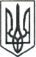 ЛЮБОТИНСЬКА МІСЬКА РАДАХАРКІВСЬКА ОБЛАСТЬ_______СЕСІЯ VIІI СКЛИКАННЯ												ПРОЄКТРІШЕННЯПро внесення змін до Додатку 2, Додатку 5 та Додатку 6 Програми реформування і розвитку житлово-комунального господарства м. Люботина на 2020 рікРозглянувши службові записки першого заступника міського голови з питань діяльності виконавчих органів ради Сергія КИСЛОГО та головного бухгалтера відділу бухгалтерського обліку Юлії ПАВЛЕНКО, листи начальника ВУКГ ЛМР ХО Олега Євтушенка від 08.12.2020 року № 393, від 08.12.2020 року № 394, лист начальника ВККУ ЛМР Вадима АБАЛЬМАСОВА від 03.12.2020 року № 468, керуючись ст. 26 Закону України «Про місцеве самоврядування в Україні» та Регламентом Люботинської міської ради VIІ скликання, Люботинська міська радаВ И Р І Ш И Л А:1. Внести зміни до Додатку 2 «Заходи по благоустрою об’єктів, які знаходяться на території Люботинської міської ради, на 2020 рік», а саме:2. Внести зміни до Додатку 5 «Заходи щодо розвитку та збереження зелених насаджень Люботинської міської ради на 2020 рік», а саме:3. Внести зміни до Додатку 6 «Заходи виконавчого комітету, спрямовані на розвиток і реформування житлово-комунального господарства на 2020 рік», а саме:4. Контроль за виконанням рішення покласти на першого заступника міського голови з питань діяльності виконавчих органів ради Сергія КИСЛОГО та постійну депутатську комісію з питань житлово-комунального господарства та комунальної власності, транспорту, зв’язку та сфери послуг.Міський голова								Леонід ЛАЗУРЕНКОВід ___ грудня 2020 року                              №____№з/пЗміст заходівФінансування заходів, 2020 рік, тис. грн.Фінансування заходів, 2020 рік, тис. грн.Фінансування заходів, 2020 рік, тис. грн.Фінансування заходів, 2020 рік, тис. грн.№з/пЗміст заходіввсьогоміський бюджетінші джерелавиконавець5.3Зимове утримання доріг (боротьба з ожеледицею)188,0188,00виконком6.4Утримання мереж вуличного освітлення (встановлення світлодіодних ліхтарів та монтаж проводу (СІП) і комплектуючих141,75141,750ВУКГ ЛМР ХО7.1Утримання мереж вуличного освітлення (Послуги з технічного обслуговування систем вуличного освітлення)297,3297,30виконком7.2Утримання та прибирання парків, скверів, площ, вулиць та інших об’єктів благоустрою і завезення піску236,1236,10виконком7.3Ліквідація стихійних звалищ сміття486,9486,90виконком7.4Утримання громадського туалету в міському парку180,6180,60виконком7.5Утримання громадського туалету на майдані Соборному215,7215,70виконком7.6Утримання та поточний ремонт зупинок громадського транспорту та дощок оголошень194,155194,1550виконком7.25Ліквідація стихійних звалищ сміття52,162     (за рахунок цільового фонду)52,162  (за рахунок цільового фонду)0виконком№з/пЗміст заходівФінансування заходів, 2020 рік, тис. грн.Фінансування заходів, 2020 рік, тис. грн.Фінансування заходів, 2020 рік, тис. грн.Фінансування заходів, 2020 рік, тис. грн.№з/пЗміст заходіввсьогоміський бюджетінші джерелавиконавець7Кронування та видалення аварійних сухостійних дерев375,799375,7990виконком№з/пЗміст заходівФінансування заходів, 2020 рік,тис. грн.Фінансування заходів, 2020 рік,тис. грн.Фінансування заходів, 2020 рік,тис. грн.Фінансування заходів, 2020 рік,тис. грн.№з/пЗміст заходіввсьогоміський бюджетінші джерелавиконавець1245677Фінансова підтримка на безповоротній основі ВККУ ЛМР для погашення поточної заборгованості за електричну енергію2740,2812740,2810ВККУ ЛМР ХО